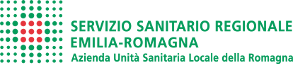 Aggiornamento continuo MMG AUSL Romagna - ambito di RiminiAppropriatezza prescrittiva della terapia antibiotica sul territorioAprile - Maggio 2019Programma:13,00 – 14,00 Dott. Biagetti Carlo – Dr.ssa Marchionni Elisa- La diffusione di mircroorganisimi multi resistenti e l'uso improprio della terapia antibiotica- Il programma per l'uso responsabile degli antibiotici (SPIAR)- Principali temi inerenti l'appropriatezza prescrittiva- Individuazione di  progetti di miglioramento14,00 – 14,30 Dr.ssa Marconi Silvia – Dr.ssa Arcadipane Graziella MariaAppropriatezza prescrittiva:- Dati di consumo e aspetti di sicurezza degli antibiotici- Obiettivi della politica del farmaco Accordo 2019 MMG14,30 – 15,00 DiscussioneResponsabile del corso: Dott. Masi Angelo Responsabile scientifico: Dott. Biagetti CarloL’evento è stato presentato alla Regione Emilia Romagna per l’accreditamento ai fini ECM ed è in attesa di approvazione.Per informazioni:Masi Angelo – Dipartimento Cure Primarie e Medicina di Comunità RiminiTel. 0541 707326      e-mail: angelo.masi@auslromagna.itSede dell’evento:Varie sale riunioni presso Sedi di NCP o Case della Salute o Ospedali 